APLIKASI PENGOLAHAN DATA OBAT PADA APOTEK RAMA  PALEMBANG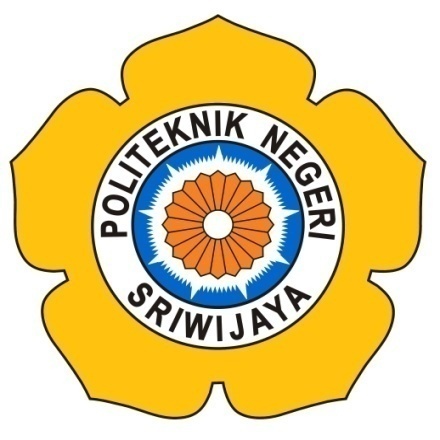 LAPORAN AKHIRDisusun Dalam Rangka MenyelesaikanPendidikan Diploma III Jurusan Manajemen Informatika Politeknik Negeri SriwijayaOleh :Wahyu Ramadhan	(0611 3080 1381)POLITEKNIK NEGERI SRIWIJAYAPALEMBANG2014